                                        DENTAL APPLICATION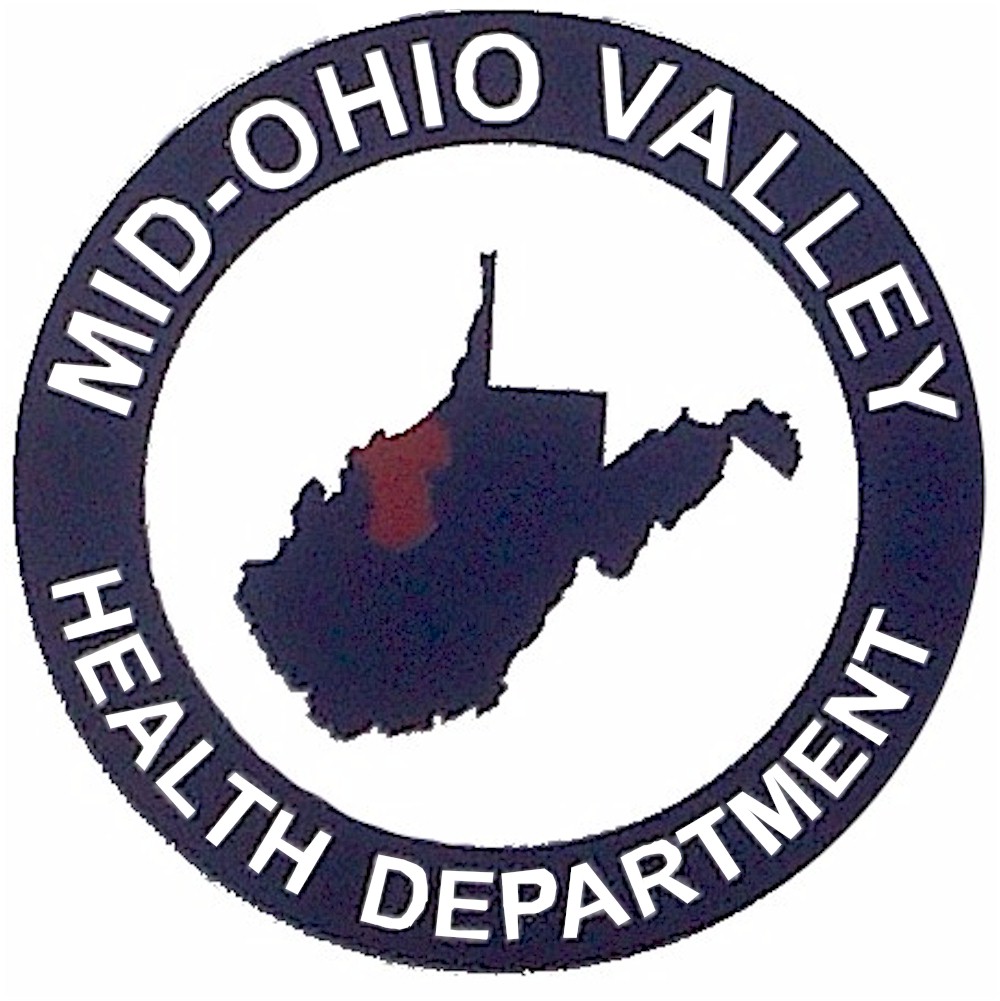 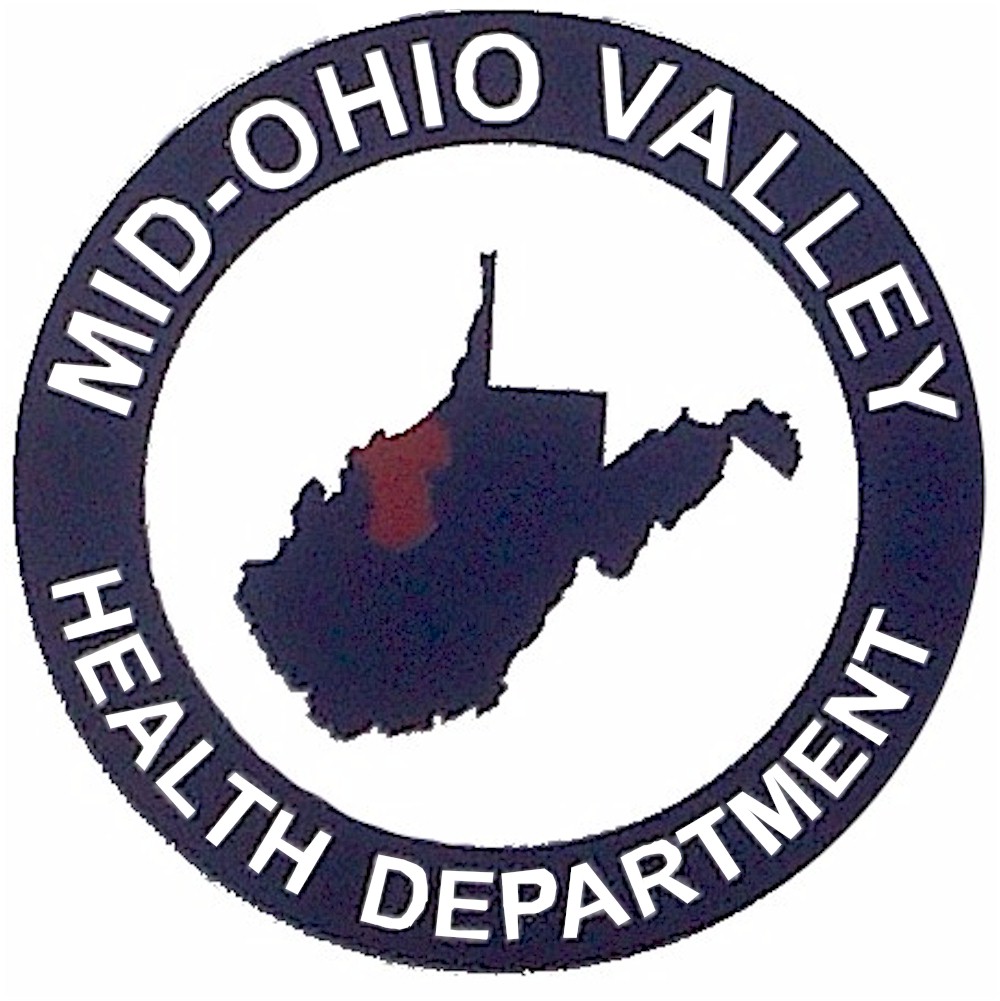 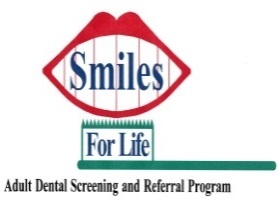 **SCREENING IS ONLY GOOD FOR SIX (6) MONTHS***If you have dental insurance, you do not qualify for this programPlease see reverse side for qualificationsPlease printName:  _________________________________________  Home #: ______________________  Cell #:  __________________               Last                             First                                 MiAddress:  ______________________________________________________________________  Zip:  ____________________County: ________________   Date of Birth:  ______________    Age:  ____    Male  ___  Female  ___  SS #: ________________Medicaid #:  _______________________________	HMO Name:  ___________________  HMO #:  _____________________Physician’s Name:  _______________________    Phone #:  __________________     Marital Status:    S    W     D      M  Emergency Contact Name: ______________________________________  Phone #:  __________________________________Reason for dental visit:  (√) check all that apply___ pain   ___ swelling  ____ broken tooth   ____ bleeding gums   ___ other:  _______________________________________(This program provides: cleanings, fillings and tooth removal.   This program DOES NOT provide:  dentures, partials, flippers, implants, root canals, crowns (caps) or braces.)Have you visited the ER, QuickCare or MedExpress for dental pain?  ___ Yes   ___ No   When:  ___________________________    Where:  __________________________________________________________________________________________________Do you take antibiotics, narcotics or medications for tooth pain?  ____ Yes  ____ No  Name of medications: ________________  _________________________________________________________________________________________________________Medical History:  Please list any current prescription or non-prescription medications that you take on a daily basis:________________________________________________________________________________________________________________________________________________________________________________________________________________________________________________________________________________________________________________________________________________________________________________________________________________________________________ALLERGIES:  (√) check all that apply□  aspirin	□  codeine	□  dental anesthetics	  □  erythromycin        □  jewelry	       □   latex        □  metals□  penicillin	□  tetracycline     Other:  ______________________________________________________________CONDITIONS: (√) check all that apply past or current□  abnormal bleeding	□  alcohol abuse	□  allergies	               □  anemia	   	□  angina pectoris□  arthritis		□  artificial joints/metal	□  artificial heart valve	□  asthma	   	□  blood trans.	□  bronchitis		□  cancer-chemo	□  COPD		□  cong. heart defect	□  cosmetic surgery   □  diabetes		□  diff. breathing	□  defibrillator		□  drug abuse		□  emphysema	         □  epilepsy		□  fever blisters		□  frequent headaches	□  glaucoma		□  HIV + AIDS	□  heart attack		□  heart surgery		□  hemophilia		□  Hepatitis A		□  Hepatitis B	□  Hepatitis C		□  high blood pressure	□  kidney problems	□  liver disease		□ low blood press.      □  mitral valve prolapse □  osteoporosis		□  pacemaker		□  pneumocystis	□ psychiatric prob.     □  radiation therapy        □  rheumatic fever          □  seizures 		□  shingles		□  sickle cell disease          □  sinus problems	 □  stroke		□  thyroid problems	□  TMJ disorders	□  tuberculosis	□  ulcers		 □  venereal disease	Other:  __________________________________________________X Circle one - Patient/parent/legal guardian Signature: ________________________________________________  Date: ______________________